Руководителю Управления Федеральной антимонопольной службы по Омской области644043, г. Омск, Карла Маркса просп., 12a, E-mail: to55@fas.gov.ru   Заявитель:ООО ПСК «РЕНОВА»ИНН/КПП: 2463254278 / 246601001Юридический адрес: 660020, г. Красноярск, ул. Шахтеров, 33ГПочтовый адрес : 660020, г. Красноярск, ул. Шахтеров, 33ГТелефон	+7(902)9911694 , +7(923)3441110e-mail: b.nn@mail.ruУполномоченный орган:Главное управление контрактной системы Омской области   Государственный заказчик (далее – заказчик): Сведения о закупке:Способ размещения закупки: Электронный аукционНомер извещения: 0152200004719000686 Наименование объекта закупки: Выполнение работ по ремонту внутренних помещений на объекте культурного наследия (памятника истории и культуры) народов Российской Федерации регионального значения - «Дом М.А. Кузнецова и П.А. Липатникова, начала ХХ века», расположенного по адресу: г. Омск, проспект К. Маркса, д. 4А (Реестровый номер "19.33.0724") Адрес электронной площадки: http://www.rts-tender.ruНачальная (максимальная) цена контракта: 9 312 831,36 рублей.Применимое право: Федеральный закон от 5 апреля 2013 года № 44-ФЗ «О контрактной системе в сфере закупок товаров, работ, услуг для обеспечения государственных и муниципальных нужд» (далее – Федеральный закон «О контрактной системе».Жалоба на результат подведения итогов электронного аукциона.20.05.2019 Заказчик на официальном сайте Единой информационной системы в сфере закупок www.zakupki.gov.ru (далее – официальный сайт) были размещены извещение и документация о проведении электронного аукциона на  право заключения договора на выполнение работ по ремонту внутренних помещений на объекте культурного наследия (памятника истории и культуры) народов Российской Федерации регионального значения - «Дом М.А. Кузнецова и П.А. Липатникова, начала ХХ века», расположенного по адресу: г. Омск, проспект К. Маркса, д. 4А (Реестровый номер "19.33.0724").Так отмечаем, что 14.06.2019 Заказчиком был опубликован протокол подведения итогов по результатам которого было принято следующее решение:Так Заявитель полагает¸ что, документы, предоставленные 
ООО «Трестстрой» в составе второй части заявки не являются действительными, в частности лицензия на деятельность по сохранению объектов культурного наследия (памятников истории и культуры) народов Российской Федерации на следующие виды работ:   - реставрация, консервация и воссоздание декоративно-художественных покрасок, штукатурной отделки и архитектурно-лепного декораи/или- ремонт и приспособление объектов культурного наследия (памятников истории и культуры) народов Российской Федерации.Отмечаем, что 26 октября 2017 г. в силу вступило Постановление Правительства РФ от 17.10.17 № 1262 «О внесении изменений в Положение о   лицензировании деятельности по сохранению объектов культурного наследия (памятников истории и культуры) народов РФ».Основные поправки касаются изменения Перечня работ и требований к аттестации сотрудников.Теперь перечень представлен в следующем виде:1. Разработка проектной документации по консервации, реставрации и воссозданию объектов культурного наследия (памятников истории и культуры) народов Российской Федерации.2. Разработка проектной документации по ремонту и приспособлению объектов культурного наследия (памятников истории и культуры) народов Российской Федерации.3. Реставрация, консервация и воссоздание оснований, фундаментов, кладок, ограждающих конструкций и распорных систем.4. Реставрация, консервация и воссоздание металлических конструкций и деталей.5. Реставрация, консервация и воссоздание деревянных конструкций и деталей.6. Реставрация, консервация и воссоздание декоративно-художественных покрасок, штукатурной отделки и архитектурно-лепного декора.7. Реставрация, консервация и воссоздание конструкций и деталей из естественного и искусственного камней.8. Реставрация, консервация и воссоздание произведений скульптуры и декоративно-прикладного искусства.9. Реставрация, консервация и воссоздание живописи (монументальной, станковой).10. Реставрация, консервация и воссоздание исторического ландшафта и произведенийсадово-паркового искусства.11. Ремонт и приспособление объектов культурного наследия (памятников истории и культуры) народов Российской Федерации.Кроме того установлены и изменения требований к аттестации сотрудников (а, б ст.4)Теперь, для  оформления Лицензии  по выполнению работ  пункты 1, 3 - 10  нового классификатора (перечня), требуется:- для юридического лица - наличие в штате соискателя лицензии (лицензиата) не менее 3 работников, занимающих должности руководителей (генеральный директор (директор), его заместители, главный инженер, главный архитектор, производитель работ, начальник отдела), ответственных за осуществление лицензируемой деятельности, прошедших аттестацию в области сохранения объектов в порядке, установленном Министерством культуры Российской Федерации, и имеющих стаж работы в области сохранения объектов, необходимый для выполнения заявленных работ, не менее 3 лет за последние 10 лет;-для индивидуального предпринимателя - прохождение аттестации в области сохранения объектов в порядке, установленном Министерством культуры Российской Федерации, а также наличие стажа работы в области сохранения объектов, необходимого для выполнения заявленных работ, не менее 3 лет за последние 10 лет или работников, заключивших с индивидуальным предпринимателем трудовые договоры и соответствующих лицензионным требованиям, предъявляемым к соискателю лицензии (лицензиату) - индивидуальному предпринимателю; 2) для оформления Лицензии по выполнению работ, указанных в пунктах 2 и 11  пунктов нового классификатора (перечня), требуется:-для юридического лица - наличие в штате соискателя лицензии (лицензиата) не менее 3 работников, занимающих должности руководителей (генеральный директор (директор), его заместители, главный инженер, главный архитектор, производитель работ), ответственных за осуществление лицензируемой деятельности, имеющих профессиональное образование, обладающих соответствующей квалификацией и имеющих стаж работы в области сохранения объектов, необходимый для выполнения заявленных работ, не менее 3 лет за последние 10 лет;для индивидуального предпринимателя - наличие профессионального образования, соответствующей квалификации и стажа работы в области сохранения объектов, необходимых для выполнения заявленных работ, не менее 3 лет за последние 10 лет или работников, заключивших с индивидуальным предпринимателем трудовые договоры и соответствующих лицензионным требованиям, предъявляемым к соискателю лицензии (лицензиату) - индивидуальному предпринимателю;При этом, несмотря на то, что лицензия Министерства Культуры является бессрочным документом, она подлежит обязательному переоформлению. Федеральный закон №99 «О лицензировании отдельных видов деятельности», Статья 22 в Части 6, пункте 6.1 гласит:6.1. Действующие до дня вступления в силу настоящего Федерального закона лицензии на виды деятельности, наименования которых изменены, лицензии, не содержащие перечней работ, услуг, которые выполняются, оказываются в составе конкретных видов деятельности, подлежат переоформлению в порядке, установленном настоящей статьей, при условии соблюдения лицензионных требований, предъявляемых к таким видам деятельности.Так отмечаем, что реестр организаций обладающих лицензией Размещен на официальном сайте Министерства культуры:https://opendata.mkrf.ru/opendata/7705851331-heritage_safekeeping_licenses  При этом отмечаем, что ООО «Трестстрой-2000»,  исходя из сведений, указанных на сайте, получил лицензию 29.01.2013 и больше не переоформлял: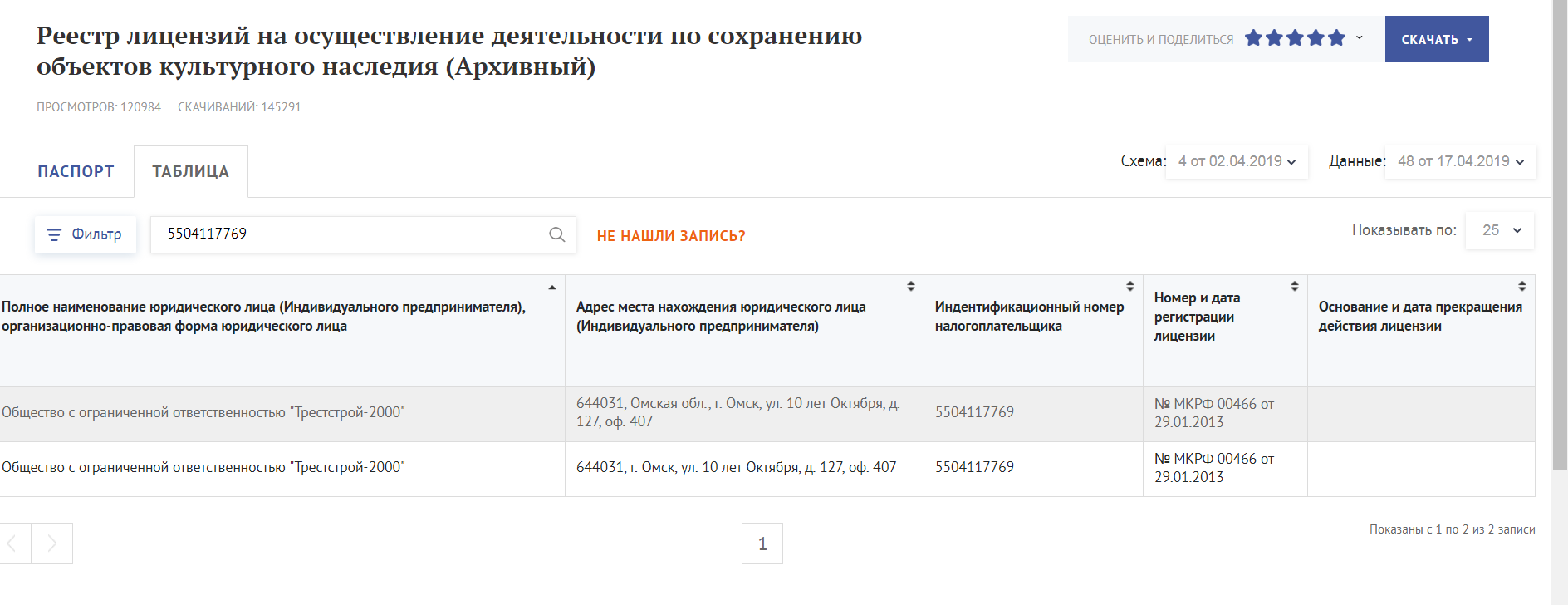 Аналогичная информация содержится и табличной форме: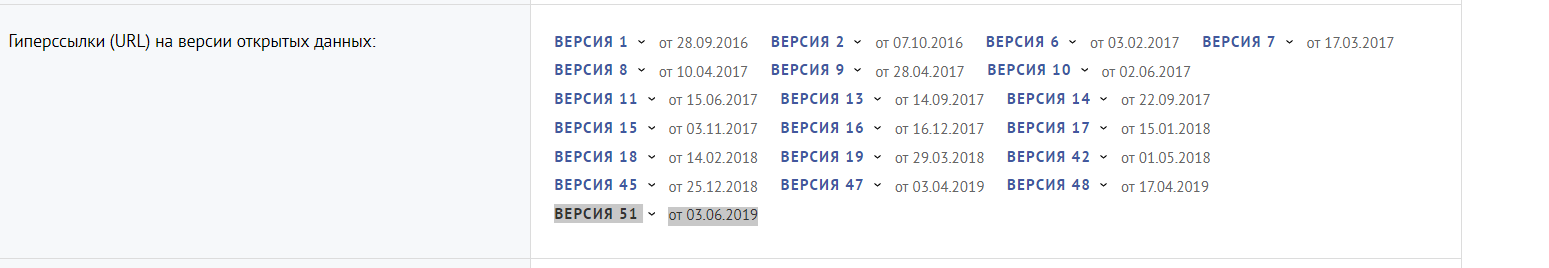 Размещенной по адресу: https://opendata.mkrf.ru/opendata/7705851331-heritage_safekeeping_licenses Где указано, что на момент 03.06.2019, лицензия не переоформлялась.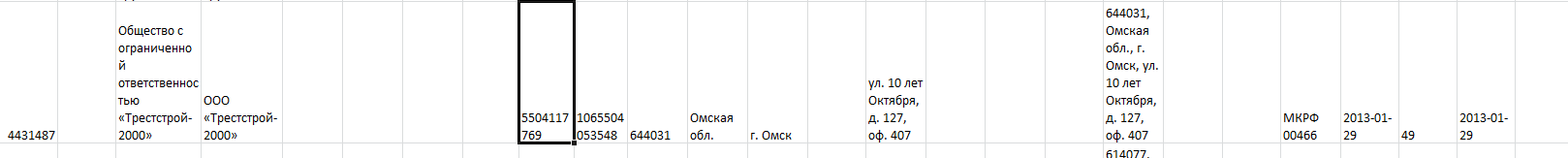 При этом отмечаем, что на данный момент ООО «Трестстрой 2000» обладает лицензией на следующие виды деятельности: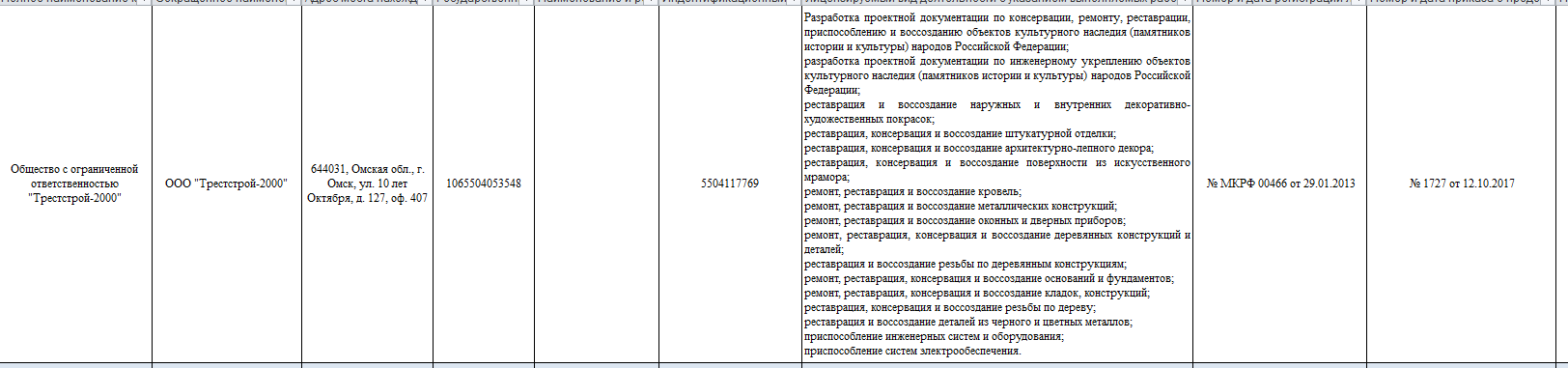 Следовательно, такие виды деятельности как   - реставрация, консервация и воссоздание декоративно-художественных покрасок, штукатурной отделки и архитектурно-лепного декораи/или- ремонт и приспособление объектов культурного наследия (памятников истории и культуры) народов Российской Федерации.Отсутствуют среди видов деятельности на которые ООО «Трестстрой 2000» выдавалась лицензия.Поскольку изменения затронули виды деятельности, указанные в Аукционной документации, то ООО «Трестстрой-2000» обязан был переоформить  лицензию в соответствии с требованиями действующего законодательства.Таким образом, Заявитель полагает, что документы, предоставленные ООО «Трестстрой-2000» в составе второй части заявки являются недействительными, а сама заявка подлежит отклонению в соответствии с положениями ст.69 Федерального закона «О контрактной системе».С учетом вышеизложенного, просим приостановить определение подрядчика по электронному аукциону до рассмотрения настоящей жалобы по существу, провести внеплановую проверку в соответствии с ч. 15 ст. 99 указанного федерального закона и выдать оператору электронной площадки предписание об устранении нарушений Федерального закона «О контрактной системе».Приложение: 1. Копия решения о назначении директора. С уважением, директор 			                		                  И.Л. ЛанденокДокумент подписан ЭЦПМесто нахождения:Российская Федерация, 644002, Омская область, г. Омск, ул. Красный путь, д. 5.Почтовый адрес:      Российская Федерация, 644002, Омская область, г. Омск, ул. Красный путь, д. 5Адрес электронной почты:guks@omskportal.ruНомер контактного телефона:7-3812-790978Ответственное должностное лицо:Тегетаева Ольга АхмедовнаНаименование:Бюджетное профессиональное образовательное учреждение Омской области «Омское музыкальное училище (колледж) имени В.Я. Шебалина»Место нахождения:Российская Федерация, 644024, Омская обл., г. Омск, пр-кт Карла Маркса, 4А,Почтовый адрес:      Российская Федерация, 644024, Омская обл., г. Омск, пр-кт Карла Маркса, 4А,Адрес электронной почты:myzshebalina@mail.ru Номер контактного телефона:7-3812-317927Ответственное должностное лицо: 	Неупокоев Олег Владимирович, директорНомер по ранжиру/идентификационныйСведения об участнике закупки(наименование, идентификационный номер налогоплательщика, место нахождения)Предложение о цене контракта (договора), руб.1/105212299ООО "Трестстрой-2000", ИНН: 5504117769Место нахождения: 644031, г. Омск, 10 лет Октября, д. 127, 4078 800 625,642/105209870ООО ПСК "РЕНОВА", ИНН: 2463254278Место нахождения: 660020, г. Красноярск, ул. Шахтеров, д. 33Г.8 847 189,805504117769Разработка проектной документации по консервации, ремонту, реставрации, приспособлению и воссозданию объектов культурного наследия (памятников истории и культуры) народов Российской Федерации;

разработка проектной документации по инженерному укреплению объектов культурного наследия (памятников истории и культуры) народов Российской Федерации;

реставрация и воссоздание наружных и внутренних декоративно-художественных покрасок;

реставрация, консервация и воссоздание штукатурной отделки;

реставрация, консервация и воссоздание архитектурно-лепного декора;

реставрация, консервация и воссоздание поверхности из искусственного мрамора;

ремонт, реставрация и воссоздание кровель;

ремонт, реставрация и воссоздание металлических конструкций;

ремонт, реставрация и воссоздание оконных и дверных приборов;

ремонт, реставрация, консервация и воссоздание деревянных конструкций и деталей;

реставрация и воссоздание резьбы по деревянным конструкциям;

ремонт, реставрация, консервация и воссоздание оснований и фундаментов;

ремонт, реставрация, консервация и воссоздание кладок, конструкций;

реставрация, консервация и воссоздание резьбы по дереву;

реставрация и воссоздание деталей из черного и цветных металлов;

приспособление инженерных систем и оборудования;

приспособление систем электрообеспечения.